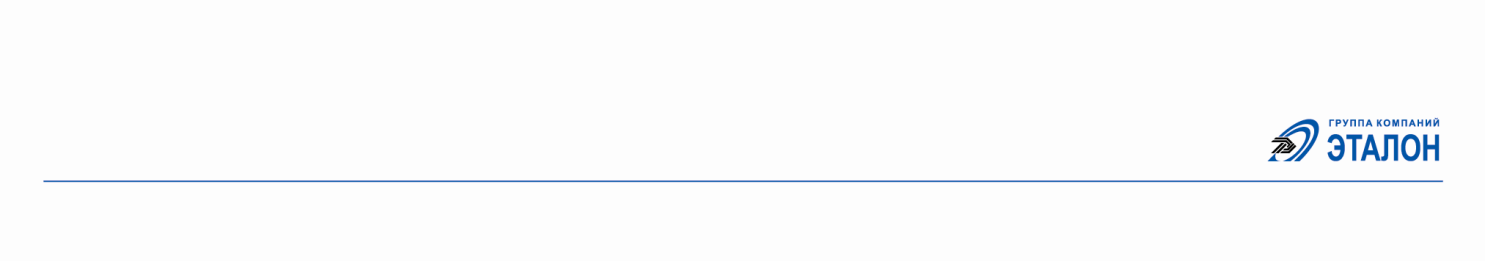 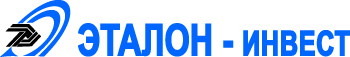 127051 г. Москва, Цветной Бульвар, д. 22, стр.1, Тел./факс: (495) 223-04-53«Эталон-Инвест»: Ипотека от Сбербанка – возможности растутМосква, 06 мая 2011 — Сотрудничество компании «Эталон-Инвест» и Сбербанка РФ в области ипотечного кредитования вышло на новый уровень. В связи с достижением 70%-й стадии готовности I очереди жилого микрорайона  «Изумрудные холмы» в г. Красногорске, Сбербанк РФ предлагает клиентам компании «Эталон-Инвест» новую форму ипотечного кредитования. Теперь покупатели квартир в I очереди объекта «Изумрудные холмы» могут воспользоваться ипотекой без промежуточного залога.Так, например, если пайщик ЖСК возьмет кредит по стандартной ипотечной программе Сбербанка «Приобретение строящегося жилья» на срок от 10 до 20 лет, при минимальном первоначальном взносе в размере 15% от стоимости квартиры годовая ставка на период строительства составит 13,5 -15% в рублях, после оформления права собственности ставка снизится до 12,4 -13,75 %. Минимальная сумма кредита составляет 300 000 руб., максимальная — не может превышать 85% от стоимости приобретаемой квартиры. Срок кредитования — от 3 месяцев до 30 лет.Информация о компании:   Управляющая компания «Эталон-Инвест» входит в состав крупнейшего строительного холдинга Северо-Западного региона – Группы компаний «Эталон». Осуществляет полный комплекс услуг, связанных с девелопментом, строительством и реализацией крупных инвестиционных проектов на рынке недвижимости Москвы и Московской области, а также привлечением инвестиций в строительные проекты компании и Группы. Компания основана в 2006 году. О проекте «Изумрудные холмы»Жилой микрорайон «Изумрудные холмы» — пример комплексной квартальной застройки, соответствующий передовым стандартам домостроения. Микрорайон возводится на северо-западе Московской области в экологически благоприятном пригороде Москвы — в Красногорске, который славится своими уникальными природными ландшафтами, горнолыжными склонами и обилием зеленых массивов. Проект «Изумрудные холмы» предусматривает строительство 20 многоквартирных жилых корпусов разной этажности, детских садов, школ (общеобразовательных и одной художественной), медицинского центра, а также крупного спортивно-развлекательного комплекса с бассейном и водным парком.  На территории микрорайона будут построены подземные и надземные паркинги, коммерческая недвижимость, гостиницы. www.izumrudnie-holmi.ruПодробнее об условиях получения ипотечного кредита можно узнать по телефону департамента продаж компании «Эталон-Инвест» (495) 988-88-99. Контакты для СМИ: Анна Алексеева: alexeeva@prpartner.ru, (495) 632-72-74, 8 (916) 386-23-26